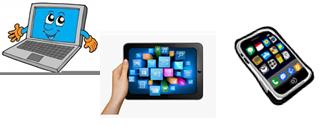 Name: …Surname: …Home Schooling 45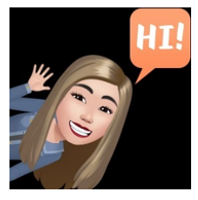 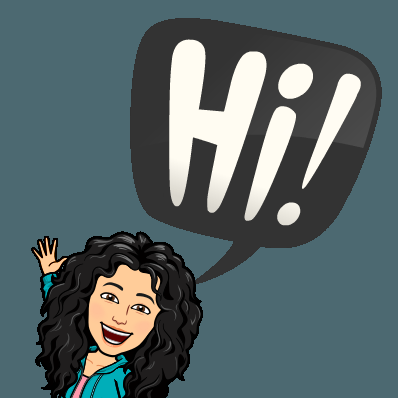 LET’S  REVISE! https://es.educaplay.com/recursos-educativos/5995400-parts_of_the_face.html 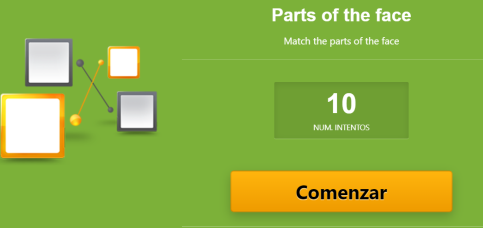 DO   THESE  LIVEWORKSHEETS!https://www.liveworksheets.com/mj655047kk 		        https://www.liveworksheets.com/ak95822nr CTRL + CLICK TO GO ONLINE! https://forms.gle/usr2eHfV1qhRufRW9  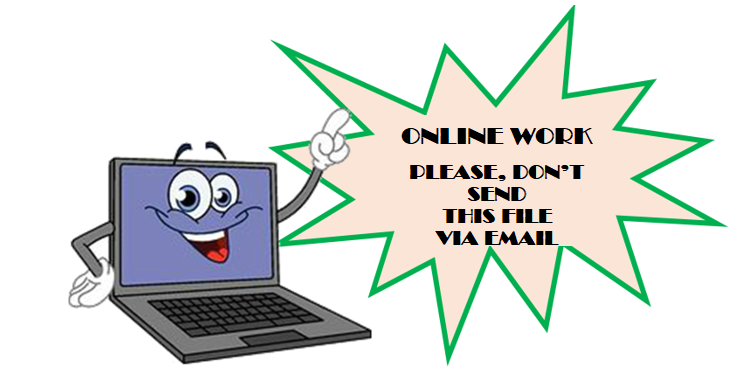 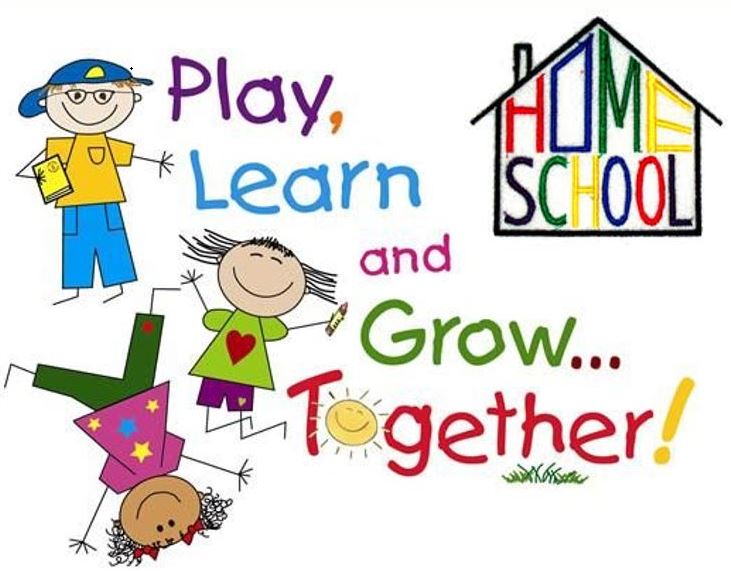 PLEASE PRESS “SUBMIT/SEND” AT THE END OF YOUR ONLINE WORK.POR FAVOR PRESIONAR “ENVIAR” AL FINAL DEL TRABAJO EN LINEA.